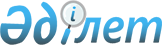 Еуразиялық экономикалық одақтың "Минералдық тыңайтқыштарға қойылатын талаптар туралы" (ЕАЭО ТР 039/2016) техникалық регламентін қолдану және оның талаптарын орындау және техникалық реттеу объектілерінің сәйкестігін бағалауды жүзеге асыру үшін қажетті зерттеулер (сынақтар) және өлшемдер қағидалары мен әдістерін, соның ішінде үлгілерді таңдап алу қағидаларын қамтитын мемлекетаралық стандарттарды әзірлеу (өзгерістер енгізу, қайта қарау) жөніндегі бағдарлама туралыЕуразиялық экономикалық комиссия Алқасының 2018 жылғы 21 тамыздағы № 132 шешімі
      2014 жылғы 29 мамырдағы Еуразиялық экономикалық одақ туралы шарттың 51-бабының 11 және 12-тармақтарында көзделген қағидаттарды іске асыру мақсатында және Жоғары Еуразиялық экономикалық кеңестің 2014 жылғы 23 желтоқсандағы № 98 шешімімен бекітілген Еуразиялық экономикалық комиссияның Жұмыс регламентіне № 2 қосымшаның 2-тармағына сәйкес Еуразиялық экономикалық комиссия Алқасы шешті:
      1. Қоса беріліп отырған Еуразиялық экономикалық одақтың "Минералдық тыңайтқыштарға қойылатын талаптар туралы" (ЕАЭО ТР 039/2016) техникалық регламентін қолдану және оның талаптарын орындау және техникалық реттеу объектілерінің сәйкестігін бағалауды жүзеге асыру үшін қажетті зерттеулер (сынақтар) және өлшемдер қағидалары мен әдістерін, соның ішінде үлгілерді таңдап алу қағидаларын қамтитын мемлекетаралық стандарттарды әзірлеу (өзгерістер енгізу, қайта қарау) жөніндегі бағдарлама бекітілсін.
      2. Осы Шешім ресми жарияланған күнінен бастап күнтізбелік 30 күн өткен соң күшіне енеді. Еуразиялық экономикалық одақтың "Минералдық тыңайтқыштарға қойылатын талаптар туралы" (ЕАЭО ТР 039/2016) техникалық регламентін қолдану және оның талаптарын орындау және техникалық реттеу объектілерінің сәйкестігін бағалауды жүзеге асыру үшін қажетті зерттеулер (сынақтар) және өлшемдер қағидалары мен әдістерін, соның ішінде таңдап алу қағидаларын қамтитын мемлекетаралық стандарттарды әзірлеу (өзгерістер енгізу, қайта қарау) жөніндегі бағдарлама
					© 2012. Қазақстан Республикасы Әділет министрлігінің «Қазақстан Республикасының Заңнама және құқықтық ақпарат институты» ШЖҚ РМК
				
      Еуразиялық экономикалық комиссияАлқасының Төрағасы

Т. Саркисян
Еуразиялық экономикалық
комиссия Алқасының
2018 жылғы 21 тамыздағы
№132 шешіміменБЕКІТІЛГЕН
Nр/с
МСМ коды
Мемлекетаралық стандарттар жобасының атауы
Еуразиялық экономикалық одақтың техникалық регламентінің элементтері
Әзірлеу мерзімі
Әзірлеу мерзімі
Еуразиялық экономикалық одаққа мүше 
мемлекет – жауапты әзірлеуші
Nр/с
МСМ коды
Мемлекетаралық стандарттар жобасының атауы
Еуразиялық экономикалық одақтың техникалық регламентінің элементтері
басталуы
аяқталуы
Еуразиялық экономикалық одаққа мүше 
мемлекет – жауапты әзірлеуші
1
2
3
4
5
6
7
1
65.080
Минералдық тыңайтқыш. Минералдық тыңайтқыштардағы табиғи радионуклеиндердің үлестік белсенділігін анықтау әдісі. МЕМСТ әзірлемесі
№ 2 қосымша
2018 жыл
2019 жыл
Қазақстан Республикасы
2
65.080
Аммиакты селитра және оның негізіндегі тыңайтқыш. Хлоридтердің жаппай үлесін анықтау әдісі. МЕМСТ 33831-2016 қайта қарау
№ 2 қосымша 
2018 жыл
2019 жыл
Ресей Федерациясы
3
65.080
Минералдық тыңайтқыш Жалпы талаптар. Үлгіні алу. МЕМСТ 30182-94 қайта қарау
№ 2 қосымша 
2018 жыл
2019 жыл
Ресей Федерациясы
4
65.080
Карбамид. Техикалық жағадйлар. МЕМСТ 2081-2010 қайта қарау
№ 2қосымша 
2018 жыл
2019 жыл
Ресейя Федерациясы
5
65.080
Минералдық тыңайтқыш. Үлгілерді таңдап алу және дайындау әдістері. МЕМСТ 21560.0-82 қайта қарау
№ 2 қосымша 
2018 жыл
2019 жыл
Ресей Федерациясы
6
65.080
Минералдық тыңайтқыш. Гранулометриялық құрамды анықтау әдісі. МЕМСТ 21560.1-82 қайта қарау
№ 2 қосымша 
2018 жыл
2019 жыл
Ресей Федерациясы
7
65.080
Карбамид (несепнәр). Биуреттің құрамын фотометриялық анықтау әдісі. МЕМСТ 32555-2013 қайта қарау
№ 2 қосымша 
2018 жыл
2019 жыл
Ресей Федерациясы